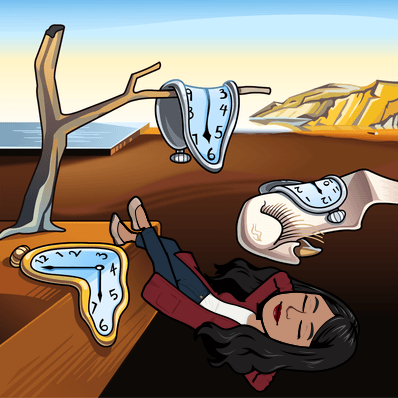 1.español2.inglés3.imagen/españolformas de arteformas de arteformas de artegéneros de artegéneros de artegéneros de artemateriales de artemateriales de artemateriales de artepara describer una obra de artepara describer una obra de artepara describer una obra de arteen el escenarioen el escenarioen el escenariootras palabras y expresionesotras palabras y expresionesotras palabras y expresiones